ПОСТАНОВЛЕНИЕАДМИНИСТРАЦИИ ГОРОДСКОГО ПОСЕЛЕНИЯГОРОД СЕРАФИМОВИЧ ВОЛГОГРАДСКОЙ ОБЛАСТИО порядке сбора и обмена информацией в области защиты населения и территорий от чрезвычайных ситуаций природного и техногенного характераВо исполнение Федерального закона от 21 декабря 1994 г. N  68-ФЗ "О защите населения и территорий от чрезвычайных ситуаций природного и техногенного  характера",   постановлений   Правительства   Российской Федерации  от  24  марта  1997  г.  N  334 "О порядке сбора и обмена в Российской  Федерации  информацией  в  области  защиты   населения   и территорий   от   чрезвычайных   ситуаций  природного  и  техногенного характера", от 30 декабря 2003 г.  N  794  "О  единой  государственной системе  предупреждения  и ликвидации чрезвычайных ситуаций", приказов Министерства  Российской  Федерации  по  делам  гражданской   обороны, чрезвычайным  ситуациям и ликвидации последствий стихийных бедствий от 07 июля 1997 г. N 382 "О введении в действие  Инструкции  о  сроках  и формах   представления   информации   в  области  защиты  населения  и территорий  от  чрезвычайных  ситуаций   природного   и   техногенного характера",  от  26  августа 2009 г. N 496 "Об утверждении Положения о системе   и   порядке   информационного   обмена   в   рамках   единой государственной   системы  предупреждения  и  ликвидации  чрезвычайных ситуаций" администрация городского поселения город Серафимович:ПОСТОНОВЛЯЕТ1. Утвердить Порядок сбора и обмена информацией  в  области  защиты  населения  и  территорий  от чрезвычайных ситуаций природного и техногенного характера. (Приложение 1)2. Рекомендовать руководителям организаций  независимо  от  форм собственности,    привести  в  соответствие с настоящим постановлением  нормативные  акты,  регламентирующие  сбор   и   обмен информацией  в  области  защиты населения и территорий от чрезвычайных ситуаций природного и техногенного характера.4.  Настоящее  постановление  вступает  в  силу   со   дня   его официального опубликования.Глава администрациигородского поселения город Серафимович 	Т.Н. Ильина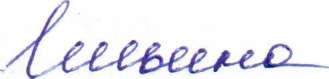 ПОРЯДОКсбора и обмена информацией в областизащиты населения и территорий от чрезвычайных ситуацийприродного и техногенного характера1. Общие положения1.1. Настоящий  Порядок  определяет основные правила  сбора  и обмена информацией  в области защиты  населения и территории городского поселения город Серафимович от чрезвычайных ситуаций  природного и  техногенного  характера  и   их последствий (далее именуется — информация).1.2. Информация делится на оперативную и статистическую.К оперативной информации относятся сведения (доклады, донесения, сводки)   о   происшествиях,   событиях,   приведших  к  возникновению чрезвычайной  ситуации  или  угрозе  ее   возникновения.   Оперативная информация  представляется  немедленно  устным  докладом с последующим письменным подтверждением.К  статистической  информации  относятся  сведения   (донесения, сводки),  полученные  из  оперативной информации, проанализированные и обобщенные за определенный период времени.1.3. Информация  должна содержать сведения  о  прогнозируемых  и возникших  чрезвычайных  ситуациях природного и техногенного характера (далее именуются - чрезвычайные ситуации) и их последствиях, мерах  по защите  населения и территорий, ведении аварийно-спасательных и других неотложных работ, силах и средствах,  задействованных  для  ликвидации чрезвычайных ситуаций, радиационной, химической, медико-биологической, взрывной, пожарной и  экологической  безопасности  на  соответствующих объектах  и  территориях,  а также сведения о деятельности, в области защиты населения и территорий от чрезвычайных ситуаций,  о  составе  и структуре   сил   и  средств,  предназначенных  для  предупреждения  и ликвидации  чрезвычайных  ситуаций,  в  том   числе   сил   постоянной готовности,   о   создании,   наличии,   использовании  и  восполнении финансовых  и  материальных  ресурсов  для   ликвидации   чрезвычайных ситуаций. 2. Организация сбора, обработки и обмена информацией2.1. Сбор и обмен информацией проводятся организациями, администрацией городского поселения город Серафимович, ЕДДС Серафимовичского муниципального района в целях принятия мер по предупреждению и ликвидации чрезвычайных ситуаций, оценки их последствий, информирования и своевременного оповещения населения о прогнозируемых и возникших чрезвычайных ситуациях.2.2.  Сбор  и  обмен   информацией   осуществляют:Единая дежурно-диспетчерская служба Серафимовичского муниципального района. (далее - ЕДДС);на объектовом уровне -  структурные  подразделения  организаций, специально  уполномоченные на решение задач в области защиты населения и территорий от чрезвычайных ситуаций.2.3. Организации  независимо от форм собственности  обеспечивают сбор,  учет,  актуализацию  информации и представляют ее в ЕДДС Серафимовичского муниципального района, администрацию городского поселения город Серафимович.от «_12___»____апреля_________2019г.№__82___Приложение 1к постановлениюадминистрации городского поселенияг. Серафимович Волгоградской областиот «_12__»_апреля____2019г.      №_82_